Fire & Security Apprenticeship Duration: 33 months + 3 months End Point Assessment (EPA) available upon completion of all gateway unitsCost: The apprenticeship is set at £18,000 with a £900 + VAT employer contribution (Apprentices aged 16-18 years old receive full government funding and a £1,000 incentive)Classroom Delivery: You will attend one day a week. Delivery is in Bristol, Exeter, Plymouth or Redruth.On Programme DeliveryFunctional Skills: Both maths and English are required at Level 2 or relevant GSCE results Qualification: Fire and Security Technician Level 3. (Trailblazer)Units Covered Understand Health, Safety and Environmental ConsiderationsScientific Principles and TechnologiesUnderstand Design and Installation Practices and ProceduresUnderstand How to Plan and Oversee Work ActivitiesUnderstand Terminations and Connections of CablesUnderstand Inspection, Testing and CommissioningUnderstand Fault Diagnosis and RectificationChoose Fire and Security pathwayPeople Involved in Your ApprenticeshipClassroom Tutor: Allocated member of curriculum teamTraining Assessor: Pending on locationGateway: On completion of the on-programme learning, the employer, training provider and learner will confirm that the apprentice is ready for the End Point Assessment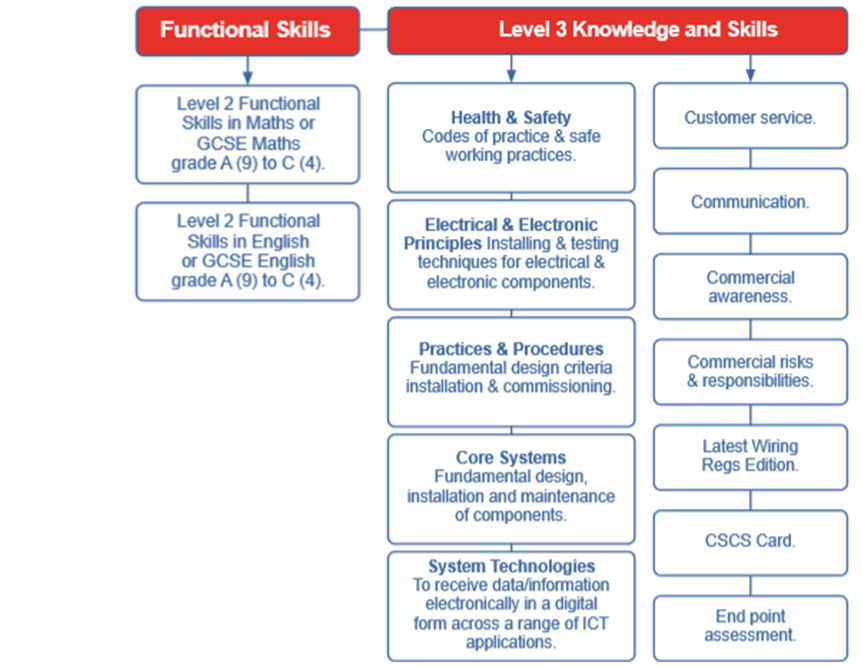 